от 13 января 2016 года									     № 9-рО введении на территории городского округа город Шахунья Нижегородской области режим «ПОВЫШЕННАЯ  ГОТОВНОСТЬ»На основании оперативного прогноза от 13 января 2016 года № 122-1-14 Федерального казенного учреждения «Центр управления в кризисных ситуациях Главного управления МЧС России по Нижегородской области» и в связи с ухудшением погодных условий, создающих предпосылки возникновения чрезвычайной ситуации на автомобильных дорогах:1. Ввести на территории городского округа город Шахунья Нижегородской области  режим «ПОВЫШЕННАЯ  ГОТОВНОСТЬ».2. Перевести  силы и средства Шахунского звена территориальной подсистемы единой государственной системы предупреждения и ликвидации чрезвычайных ситуаций Нижегородской области (далее - ТП РСЧС) в режим  «ПОВЫШЕННАЯ ГОТОВНОСТЬ»  с  9 часов 13 января  2016 года,  до особого распоряжения.3. Предложить руководителям дорожных подрядных организаций городского округа город Шахунья Нижегородской области В.Н. Медведеву (ЗАО ДРСП»), 
А.Г. Захарову (ООО ДСК «Гранит»), Г.Х. Оганисян (ООО ДСК «Вираж») - обеспечить круглосуточный контроль за обстановкой на закрепленных  участках автодорог, в том числе на автодороге   Р-159 Нижний Новгород-Киров, начало . – отворот на село Большое Широкое, окончание  – автомобильный мост через реку Вая городского округа город Шахунья Нижегородской области, при этом оснастить участок автомобильной трассы Р-159  заездными карманами, объездными путями.  4. Заместителю главы администрации городского округа город Шахунья Нижегородской области Ю.А. Софронову организовать работу оперативной группы по контролю за состоянием автомобильных дорог местного значения на территории городского округа город Шахунья Нижегородской области.5. Рекомендовать главному врачу ГБУЗ Нижегородской области «Шахунская ЦРБ» С.Н. Золотову – обеспечить готовность медицинских учреждений к немедленному реагированию при возникновении чрезвычайной ситуации на автомобильной трассе Р-159.6. Начальнику ЕДДС муниципального казенного учреждения «Управление по обеспечению деятельности органов местного самоуправления городского округа город Шахунья Нижегородской области» организовать взаимодействие и информирование в установленные сроки  управляющие центры единой системы оперативно-диспетчерского управления: ФКУ «ЦУКС ГУ МЧС России по Нижегородской области», центральную дежурно-диспетчерскую службу ГКУ «Управление по обеспечению деятельности министерства жилищно-коммунального хозяйства и топливно-энергетического комплекса Нижегородской области», аналитический центр кризисных ситуаций Правительства Нижегородской области (оперативно-распорядительное управление Правительства Нижегородской области)  об авариях, чрезвычайных ситуациях и сбоях в работе систем жизнеобеспечения городского округа город Шахунья, а также о принимаемых мерах по их ликвидации. 7. Начальнику сектора по поддержке малого бизнеса и развития предпринимательства администрации городского округа город Шахунья Нижегородской области С.А. Баранову – осуществлять контроль  за пунктами обогрева и пунктами питания на автомобильной трассе Р-159 по направлению Киров-Нижний Новгород.8. Начальнику общего отдела администрации городского округа город Шахунья Нижегородской области обеспечить опубликование настоящего распоряжения на официальном сайте администрации городского округа город  Шахунья Нижегородской области.9. Контроль за исполнением настоящего распоряжения возложить на заместителя главы администрации городского округа город Шахунья Нижегородской области           В.Н. Смирнова.Глава администрации городскогоокруга город Шахунья								        Р.В.Кошелев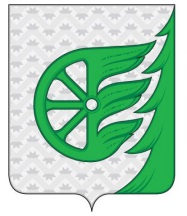 Администрация городского округа город ШахуньяНижегородской областиР А С П О Р Я Ж Е Н И Е